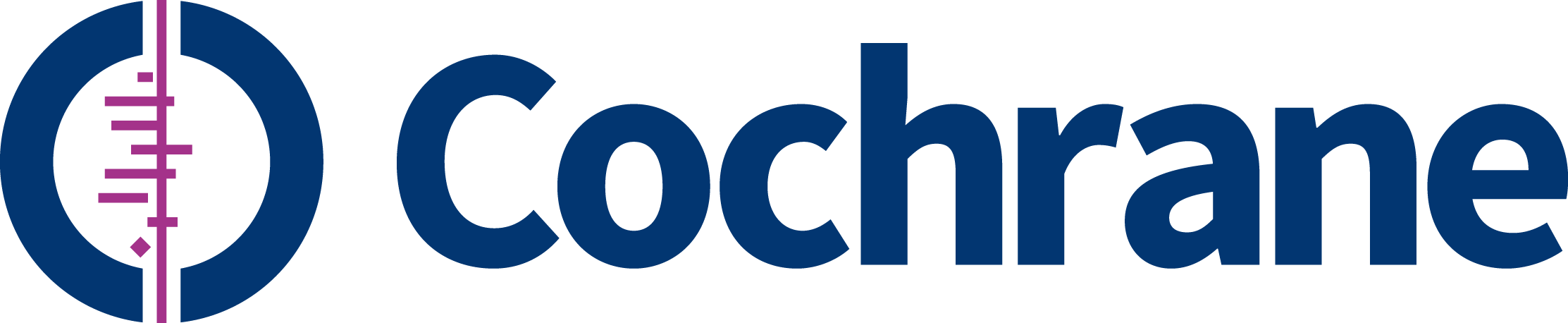 EXECUTIVE ASSISTANT TO THE CEOJOB DETAILSJOB DETAILSJob Title:  Executive Assistant to the CEO Reports to (title):Chief Executive Officer – Cochrane Date:November 2016PURPOSE OF THE JOBTo provide an efficient and responsive administrative, organisational, and logistical support service to the Chief Executive Officer (CEO).PRINCIPAL ACCOUNTABILITIES/KEY RESULT AREASOrganise CEO’s (and Trustees’, where applicable) travel and accommodation for trips and conferences to ensure visits run smoothly and cost-efficiently.Act as first point of contact for incoming mail, telephone and e-mail enquiries for the CEO and ensure they are dealt with or redirected appropriately and messages are relayed accurately and in a timely fashion.Draft correspondence and other documentation on behalf of the CEO as requested.Manage CEO’s diary and coordinate internal/external meetings and teleconferences.Monitor CEO’s email inbox in his absence.Produce documents, briefing papers, reports, presentations and travel itineraries to ensure that the CEO has all the relevant documents for his/her meetings.Provide administrative support at meetings as required including preparing agendas, taking minutes and circulating paperwork to ensure meetings run smoothly.In consultation with the CEO, the Senior Advisor to the CEO and Head of Finance & Core Services, provide general administrative support to Cochrane’s Governing Board, acting as first point liaison for Trustees’ general enquiries and providing ad hoc support to the Co-Chairs.Provide administrative support for Governing Board meetings including preparing agendas, ensuring paperwork is circulated on time and assisting the CEO in following up on action points.Process the CEO’s credit card statements.Manage Cochrane’s debit card account (card holding, overseeing payments and reconciling receipts with statements).Process the CEO’s expense claims and ensure they are submitted and paid in a timely manner.Provide support to various Cochrane Groups/projects that report to the CEO, as required (e.g., GESI, Centre Directors, Fields).Provide administrative support to the Senior Adviser to the CEO, Senior Programme Manager, and SMT as and when required, including scheduling SMT meetings and regular 1:1 meetings between CEO and individual SMT members.Assist with copy-editing as and when required.Develop and review administrative working practices in order to streamline processes and procedures and ensure efficient running of the CEO’s Office.Provide cover for administrative staff as and when required in order to ensure continuity of service.Undertake other duties that may be considered appropriate.PERSON SPECIFICATIONEssential:Previous PA/Secretarial experience at a senior level.Shorthand and excellent typing skills - speed and accuracy essential.Excellent IT skills, including MS Outlook, Word, Excel and PowerPoint.Ability to prioritise and manage own workload amid conflicting demands and busy work periods. Excellent interpersonal skills.Excellent communication skills, both verbal and written.Ability to communicate confidently with people at all levels.Proven ability to work under pressure and to tight deadlines. Ability to exercise discretion and diplomacy in dealing with confidential or sensitive matters.Judgement and decision-making ability.Initiative.Attention to detail/accuracy.AdaptabilityDesirable:Experience of healthcare charity sector.KEY INTERFACESInternal: All groups within Cochrane, particularly Central Executive Team and the Steering Group.External: Suppliers, Stakeholders, Partners.DIMENSIONSBudgetary responsibility: N/ANumber of direct and indirect reports: N/A